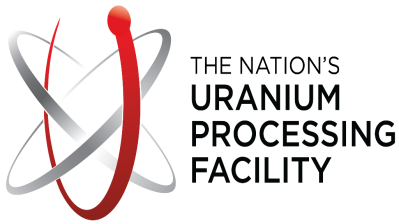 Uranium Processing Facility NONCONFORMANCE REPORT (NCR)Uranium Processing Facility NONCONFORMANCE REPORT (NCR)Uranium Processing Facility NONCONFORMANCE REPORT (NCR)Uranium Processing Facility NONCONFORMANCE REPORT (NCR)Uranium Processing Facility NONCONFORMANCE REPORT (NCR)Uranium Processing Facility NONCONFORMANCE REPORT (NCR)Uranium Processing Facility NONCONFORMANCE REPORT (NCR)Uranium Processing Facility NONCONFORMANCE REPORT (NCR)Uranium Processing Facility NONCONFORMANCE REPORT (NCR)Uranium Processing Facility NONCONFORMANCE REPORT (NCR)Uranium Processing Facility NONCONFORMANCE REPORT (NCR)Uranium Processing Facility NONCONFORMANCE REPORT (NCR)Uranium Processing Facility NONCONFORMANCE REPORT (NCR)Uranium Processing Facility NONCONFORMANCE REPORT (NCR)Uranium Processing Facility NONCONFORMANCE REPORT (NCR)Uranium Processing Facility NONCONFORMANCE REPORT (NCR)Uranium Processing Facility NONCONFORMANCE REPORT (NCR)Uranium Processing Facility NONCONFORMANCE REPORT (NCR)Uranium Processing Facility NONCONFORMANCE REPORT (NCR)Uranium Processing Facility NONCONFORMANCE REPORT (NCR)Uranium Processing Facility NONCONFORMANCE REPORT (NCR)Uranium Processing Facility NONCONFORMANCE REPORT (NCR)Uranium Processing Facility NONCONFORMANCE REPORT (NCR)Uranium Processing Facility NONCONFORMANCE REPORT (NCR)Uranium Processing Facility NONCONFORMANCE REPORT (NCR)Uranium Processing Facility NONCONFORMANCE REPORT (NCR)Uranium Processing Facility NONCONFORMANCE REPORT (NCR)Uranium Processing Facility NONCONFORMANCE REPORT (NCR)Uranium Processing Facility NONCONFORMANCE REPORT (NCR)Uranium Processing Facility NONCONFORMANCE REPORT (NCR)Uranium Processing Facility NONCONFORMANCE REPORT (NCR)Uranium Processing Facility NONCONFORMANCE REPORT (NCR)Uranium Processing Facility NONCONFORMANCE REPORT (NCR)Uranium Processing Facility NONCONFORMANCE REPORT (NCR)Uranium Processing Facility NONCONFORMANCE REPORT (NCR)Uranium Processing Facility NONCONFORMANCE REPORT (NCR)Uranium Processing Facility NONCONFORMANCE REPORT (NCR)Uranium Processing Facility NONCONFORMANCE REPORT (NCR)Uranium Processing Facility NONCONFORMANCE REPORT (NCR)Uranium Processing Facility NONCONFORMANCE REPORT (NCR)Uranium Processing Facility NONCONFORMANCE REPORT (NCR)Uranium Processing Facility NONCONFORMANCE REPORT (NCR)Uranium Processing Facility NONCONFORMANCE REPORT (NCR)Uranium Processing Facility NONCONFORMANCE REPORT (NCR)Uranium Processing Facility NONCONFORMANCE REPORT (NCR)Uranium Processing Facility NONCONFORMANCE REPORT (NCR)Uranium Processing Facility NONCONFORMANCE REPORT (NCR)Uranium Processing Facility NONCONFORMANCE REPORT (NCR)Uranium Processing Facility NONCONFORMANCE REPORT (NCR)Uranium Processing Facility NONCONFORMANCE REPORT (NCR)Title:       Title:       Title:       Title:       Title:       Title:       Title:       Title:       Title:       Title:       Title:       Title:       UPF NCR Number:       UPF NCR Number:       UPF NCR Number:       UPF NCR Number:       UPF NCR Number:       UPF NCR Number:       UPF NCR Number:       UPF NCR Number:       UPF NCR Number:       UPF NCR Number:       UPF NCR Number:       UPF NCR Number:       Date:       Date:       Date:       Date:       Date:       Date:       Date:       Date:       Quality Level:       Q   RS   CCQuality Level:       Q   RS   CCQuality Level:       Q   RS   CCQuality Level:       Q   RS   CCQuality Level:       Q   RS   CCQuality Level:       Q   RS   CCQuality Level:       Q   RS   CCQuality Level:       Q   RS   CCQuality Level:       Q   RS   CCAffected Drawings / Requirements / Document NumberAffected Drawings / Requirements / Document NumberAffected Drawings / Requirements / Document NumberAffected Drawings / Requirements / Document NumberAffected Drawings / Requirements / Document NumberAffected Drawings / Requirements / Document NumberAffected Drawings / Requirements / Document NumberAffected Drawings / Requirements / Document NumberAffected Drawings / Requirements / Document NumberAffected Drawings / Requirements / Document NumberAffected Drawings / Requirements / Document NumberAffected Drawings / Requirements / Document NumberAffected Drawings / Requirements / Document NumberAffected Drawings / Requirements / Document NumberAffected Drawings / Requirements / Document NumberAffected Drawings / Requirements / Document NumberAffected Drawings / Requirements / Document NumberRev.Rev.Rev.Rev.Item ID / IR Number / Item NumberItem ID / IR Number / Item NumberItem ID / IR Number / Item NumberItem ID / IR Number / Item NumberItem ID / IR Number / Item NumberItem ID / IR Number / Item NumberItem ID / IR Number / Item NumberItem ID / IR Number / Item NumberItem Description:      Item Description:      Item Description:      Item Description:      Item Description:      Item Description:      Item Description:      Item Description:      Item Description:      Item Description:      Item Description:      Item Description:      Item Description:      Item Description:      Item Description:      Item Description:      Item Description:      Item Description:      Item Description:      Item Description:      Item Description:      Item Description:      Item Description:      Item Description:      Item Description:      Item Description:      Item Description:      Item Description:      Item Description:      Item Location: Item Location: Item Location: Item Location: Item Location: Item Location: Item Location: Item Location: Item Location: Item Location: PO / Contract Number:PO / Contract Number:PO / Contract Number:PO / Contract Number:PO / Contract Number:PO / Contract Number:PO / Contract Number:PO / Contract Number:Supplier / Subcontractor:Supplier / Subcontractor:Supplier / Subcontractor:Supplier / Subcontractor:Supplier / Subcontractor:Supplier / Subcontractor:Supplier / Subcontractor:Supplier / Subcontractor:Supplier / Subcontractor:Supplier / Subcontractor:Supplier / Subcontractor:Nonconforming Condition Description (continue on page 2 as needed):      Nonconforming Condition Description (continue on page 2 as needed):      Nonconforming Condition Description (continue on page 2 as needed):      Nonconforming Condition Description (continue on page 2 as needed):      Nonconforming Condition Description (continue on page 2 as needed):      Nonconforming Condition Description (continue on page 2 as needed):      Nonconforming Condition Description (continue on page 2 as needed):      Nonconforming Condition Description (continue on page 2 as needed):      Nonconforming Condition Description (continue on page 2 as needed):      Nonconforming Condition Description (continue on page 2 as needed):      Nonconforming Condition Description (continue on page 2 as needed):      Nonconforming Condition Description (continue on page 2 as needed):      Nonconforming Condition Description (continue on page 2 as needed):      Nonconforming Condition Description (continue on page 2 as needed):      Nonconforming Condition Description (continue on page 2 as needed):      Nonconforming Condition Description (continue on page 2 as needed):      Nonconforming Condition Description (continue on page 2 as needed):      Nonconforming Condition Description (continue on page 2 as needed):      Nonconforming Condition Description (continue on page 2 as needed):      Nonconforming Condition Description (continue on page 2 as needed):      Nonconforming Condition Description (continue on page 2 as needed):      Nonconforming Condition Description (continue on page 2 as needed):      Nonconforming Condition Description (continue on page 2 as needed):      Nonconforming Condition Description (continue on page 2 as needed):      Nonconforming Condition Description (continue on page 2 as needed):      Nonconforming Condition Description (continue on page 2 as needed):      Nonconforming Condition Description (continue on page 2 as needed):      Nonconforming Condition Description (continue on page 2 as needed):      Nonconforming Condition Description (continue on page 2 as needed):      Initiator:      Initiator:      Initiator:      Initiator:      Initiator:      Initiator:      Initiator:      Initiator:      Initiator:      Initiator:      Initiator:      Initiator:      Initiator:      Initiator:      Initiator:      Initiator:      Initiator:      Initiator:      Initiator:      Initiator:      Initiator:      Initiator:      Initiator:      Initiator:      Date:      Date:      Date:      Date:      Date:      Validation Authority Approval:      Validation Authority Approval:      Validation Authority Approval:      Validation Authority Approval:      Validation Authority Approval:      Validation Authority Approval:      Validation Authority Approval:      Validation Authority Approval:      Validation Authority Approval:      Validation Authority Approval:      Validation Authority Approval:      Validation Authority Approval:      Validation Authority Approval:      Validation Authority Approval:      Validation Authority Approval:      Validation Authority Approval:      Validation Authority Approval:      Validation Authority Approval:      Validation Authority Approval:      Validation Authority Approval:      Validation Authority Approval:      Validation Authority Approval:      Validation Authority Approval:      Validation Authority Approval:      Date:      Date:      Date:      Date:      Date:      Hold Tag:     Yes     No   Hold Tag:     Yes     No   Hold Tag:     Yes     No   Hold Tag:     Yes     No   Hold Tag:     Yes     No   Hold Tag:     Yes     No   Hold Tag:     Yes     No   Tag Number:      Tag Number:      Tag Number:      Tag Number:      Tag Number:      Tag Number:      Tag Number:      Tag Number:      Tag Number:      Tag Number:      Tag Number:      Tag Number:      Tag Number:      Tag Number:      Tag Number:      Tag Number:      Tag Number:      Date Applied:       Date Applied:       Date Applied:       Date Applied:       Date Applied:       Disposition Authority Approval:      Disposition Authority Approval:      Disposition Authority Approval:      Disposition Authority Approval:      Disposition Authority Approval:      Disposition Authority Approval:      Disposition Authority Approval:      Disposition Authority Approval:      Disposition Authority Approval:      Disposition Authority Approval:      Disposition Authority Approval:      Disposition Authority Approval:      Disposition Authority Approval:      Disposition Authority Approval:      Disposition Authority Approval:      Disposition Authority Approval:      Disposition Authority Approval:      Disposition Authority Approval:      Disposition Authority Approval:      Disposition Authority Approval:      Disposition Authority Approval:      Disposition Authority Approval:      Disposition Authority Approval:      Disposition Authority Approval:      Date:      Date:      Date:      Date:      Date:      Interim Disposition with the following limitations needed:Interim Disposition with the following limitations needed:Interim Disposition with the following limitations needed:Interim Disposition with the following limitations needed:Interim Disposition with the following limitations needed:Interim Disposition with the following limitations needed:Interim Disposition with the following limitations needed:Interim Disposition with the following limitations needed:Interim Disposition with the following limitations needed:Interim Disposition with the following limitations needed:Interim Disposition with the following limitations needed:Interim Disposition with the following limitations needed:Interim Disposition with the following limitations needed:               Yes     No    (continue on page 2 as needed)                Yes     No    (continue on page 2 as needed)                Yes     No    (continue on page 2 as needed)                Yes     No    (continue on page 2 as needed)                Yes     No    (continue on page 2 as needed)                Yes     No    (continue on page 2 as needed)                Yes     No    (continue on page 2 as needed)                Yes     No    (continue on page 2 as needed)                Yes     No    (continue on page 2 as needed)                Yes     No    (continue on page 2 as needed)                Yes     No    (continue on page 2 as needed)                Yes     No    (continue on page 2 as needed)                Yes     No    (continue on page 2 as needed)                Yes     No    (continue on page 2 as needed)                Yes     No    (continue on page 2 as needed)                Yes     No    (continue on page 2 as needed) Conditional Release with the following limitations applicable:Conditional Release with the following limitations applicable:Conditional Release with the following limitations applicable:Conditional Release with the following limitations applicable:Conditional Release with the following limitations applicable:Conditional Release with the following limitations applicable:Conditional Release with the following limitations applicable:Conditional Release with the following limitations applicable:Conditional Release with the following limitations applicable:Conditional Release with the following limitations applicable:Conditional Release with the following limitations applicable:Conditional Release with the following limitations applicable:Conditional Release with the following limitations applicable:Conditional Release with the following limitations applicable:Conditional Release with the following limitations applicable:Conditional Release with the following limitations applicable:Yes     No    (continue on page 2 as needed)Yes     No    (continue on page 2 as needed)Yes     No    (continue on page 2 as needed)Yes     No    (continue on page 2 as needed)Yes     No    (continue on page 2 as needed)Yes     No    (continue on page 2 as needed)Yes     No    (continue on page 2 as needed)Yes     No    (continue on page 2 as needed)Yes     No    (continue on page 2 as needed)Yes     No    (continue on page 2 as needed)Yes     No    (continue on page 2 as needed)Yes     No    (continue on page 2 as needed)Yes     No    (continue on page 2 as needed)Initiator:      Initiator:      Initiator:      Initiator:      Initiator:      Initiator:      Initiator:      Initiator:      Initiator:      Initiator:      Initiator:      Initiator:      Initiator:      Initiator:      Initiator:      Initiator:      Initiator:      Initiator:      Initiator:      Initiator:      Initiator:      Initiator:      Initiator:      Initiator:      Initiator:      Date:      Date:      Date:      Date:      Validation Authority Approval:      Validation Authority Approval:      Validation Authority Approval:      Validation Authority Approval:      Validation Authority Approval:      Validation Authority Approval:      Validation Authority Approval:      Validation Authority Approval:      Validation Authority Approval:      Validation Authority Approval:      Validation Authority Approval:      Validation Authority Approval:      Validation Authority Approval:      Validation Authority Approval:      Validation Authority Approval:      Validation Authority Approval:      Validation Authority Approval:      Validation Authority Approval:      Validation Authority Approval:      Validation Authority Approval:      Validation Authority Approval:      Validation Authority Approval:      Validation Authority Approval:      Validation Authority Approval:      Validation Authority Approval:      Date:      Date:      Date:      Date:      Recommended Disposition:Recommended Disposition: Rework Rework Rework Rework Repair Repair Repair Repair Repair Use As Is Use As Is Use As Is Use As Is Reject Reject Reject Reject Reject Reject Reject Other   Other   Other   Other   Other   Other   Other  Disposition By:      Disposition By:      Disposition By:      Disposition By:      Disposition By:      Disposition By:      Disposition By:      Disposition By:      Disposition By:      Disposition By:      Disposition By:      Disposition By:      Disposition By:      Disposition By:      Disposition By:      Disposition By:      Disposition By:      Disposition By:      Disposition By:      Disposition By:      Disposition By:      Disposition By:      Disposition By:      Disposition By:      Disposition By:      Date:      Date:      Date:      Date:      Responsible Quality Organization (RQO) Inspection Required: Yes     No   Responsible Quality Organization (RQO) Inspection Required: Yes     No   Responsible Quality Organization (RQO) Inspection Required: Yes     No   Responsible Quality Organization (RQO) Inspection Required: Yes     No   Responsible Quality Organization (RQO) Inspection Required: Yes     No   Responsible Quality Organization (RQO) Inspection Required: Yes     No   Responsible Quality Organization (RQO) Inspection Required: Yes     No   Responsible Quality Organization (RQO) Inspection Required: Yes     No   Responsible Quality Organization (RQO) Inspection Required: Yes     No   Responsible Quality Organization (RQO) Inspection Required: Yes     No   Responsible Quality Organization (RQO) Inspection Required: Yes     No   Responsible Quality Organization (RQO) Inspection Required: Yes     No   Responsible Quality Organization (RQO) Inspection Required: Yes     No   Responsible Quality Organization (RQO) Inspection Required: Yes     No   Responsible Quality Organization (RQO) Inspection Required: Yes     No   Responsible Quality Organization (RQO) Inspection Required: Yes     No   Responsible Quality Organization (RQO) Inspection Required: Yes     No   Responsible Quality Organization (RQO) Inspection Required: Yes     No   Responsible Quality Organization (RQO) Inspection Required: Yes     No   Responsible Quality Organization (RQO) Inspection Required: Yes     No   Responsible Quality Organization (RQO) Inspection Required: Yes     No   Responsible Quality Organization (RQO) Inspection Required: Yes     No   Responsible Quality Organization (RQO) Inspection Required: Yes     No   Responsible Quality Organization (RQO) Inspection Required: Yes     No   Responsible Quality Organization (RQO) Inspection Required: Yes     No   Responsible Quality Organization (RQO) Inspection Required: Yes     No   Responsible Quality Organization (RQO) Inspection Required: Yes     No   Responsible Quality Organization (RQO) Inspection Required: Yes     No   Responsible Quality Organization (RQO) Inspection Required: Yes     No   Disposition Authority Concurrence:      Disposition Authority Concurrence:      Disposition Authority Concurrence:      Disposition Authority Concurrence:      Disposition Authority Concurrence:      Disposition Authority Concurrence:      Disposition Authority Concurrence:      Disposition Authority Concurrence:      Disposition Authority Concurrence:      Disposition Authority Concurrence:      Disposition Authority Concurrence:      Disposition Authority Concurrence:      Disposition Authority Concurrence:      Disposition Authority Concurrence:      Disposition Authority Concurrence:      Disposition Authority Concurrence:      Disposition Authority Concurrence:      Disposition Authority Concurrence:      Disposition Authority Concurrence:      Disposition Authority Concurrence:      Disposition Authority Concurrence:      Disposition Authority Concurrence:      Disposition Authority Concurrence:      Disposition Authority Concurrence:      Disposition Authority Concurrence:      Date:      Date:      Date:      Date:      Project / Resident Engineering (PEM / REM) Approval Required:  Yes     No Project / Resident Engineering (PEM / REM) Approval Required:  Yes     No Project / Resident Engineering (PEM / REM) Approval Required:  Yes     No Project / Resident Engineering (PEM / REM) Approval Required:  Yes     No Project / Resident Engineering (PEM / REM) Approval Required:  Yes     No Project / Resident Engineering (PEM / REM) Approval Required:  Yes     No Project / Resident Engineering (PEM / REM) Approval Required:  Yes     No Project / Resident Engineering (PEM / REM) Approval Required:  Yes     No Project / Resident Engineering (PEM / REM) Approval Required:  Yes     No Project / Resident Engineering (PEM / REM) Approval Required:  Yes     No Project / Resident Engineering (PEM / REM) Approval Required:  Yes     No Project / Resident Engineering (PEM / REM) Approval Required:  Yes     No Project / Resident Engineering (PEM / REM) Approval Required:  Yes     No Project / Resident Engineering (PEM / REM) Approval Required:  Yes     No Project / Resident Engineering (PEM / REM) Approval Required:  Yes     No Project / Resident Engineering (PEM / REM) Approval Required:  Yes     No Project / Resident Engineering (PEM / REM) Approval Required:  Yes     No Project / Resident Engineering (PEM / REM) Approval Required:  Yes     No Project / Resident Engineering (PEM / REM) Approval Required:  Yes     No Project / Resident Engineering (PEM / REM) Approval Required:  Yes     No Project / Resident Engineering (PEM / REM) Approval Required:  Yes     No Project / Resident Engineering (PEM / REM) Approval Required:  Yes     No Project / Resident Engineering (PEM / REM) Approval Required:  Yes     No Project / Resident Engineering (PEM / REM) Approval Required:  Yes     No Project / Resident Engineering (PEM / REM) Approval Required:  Yes     No Project / Resident Engineering (PEM / REM) Approval Required:  Yes     No Project / Resident Engineering (PEM / REM) Approval Required:  Yes     No Project / Resident Engineering (PEM / REM) Approval Required:  Yes     No Project / Resident Engineering (PEM / REM) Approval Required:  Yes     No Final Disposition:        Rework Rework Rework Repair Repair Repair Repair Repair Use As Is Use As Is Use As Is Use As Is Use As Is Reject Reject Reject Reject Reject Other    Other    Other    Other    Other    Other    Other    Other    Other    Other   Document(s) Affected?      Yes     No    Document(s) Affected?      Yes     No    Document(s) Affected?      Yes     No    Document(s) Affected?      Yes     No    Document(s) Affected?      Yes     No    Document(s) Affected?      Yes     No    Document(s) Affected?      Yes     No    Document(s) Affected?      Yes     No    Document(s) Affected?      Yes     No    Document(s) Affected?      Yes     No    Document(s) Affected?      Yes     No    Document(s) Affected?      Yes     No    Document(s) Affected?      Yes     No    Document(s) Affected?      Yes     No    Document(s) Affected?      Yes     No    Document(s) Affected?      Yes     No    Document(s) Affected?      Yes     No    Document(s) Affected?      Yes     No    Document(s) Affected?      Yes     No    Document(s) Affected?      Yes     No    Document(s) Affected?      Yes     No    Document(s) Affected?      Yes     No    Document(s) Affected?      Yes     No    Document(s) Affected?      Yes     No    Document(s) Affected?      Yes     No    Document(s) Affected?      Yes     No    Document(s) Affected?      Yes     No    Document(s) Affected?      Yes     No    Document(s) Affected?      Yes     No    Design Change Required? Yes     No    Design Change Required? Yes     No    Design Change Required? Yes     No    Design Change Required? Yes     No    Design Change Required? Yes     No    Design Change Required? Yes     No    Design Change Required? Yes     No    Design Change Required? Yes     No    Document Number:      Document Number:      Document Number:      Document Number:      Document Number:      Document Number:      Document Number:      Document Number:      Document Number:      Document Number:      Document Number:      Document Number:      Document Number:      Document Number:      Document Number:      Document Number:      Document Number:      Document Number:      Document Number:      Revision:      Revision:      REM/PEM Approval:      REM/PEM Approval:      REM/PEM Approval:      REM/PEM Approval:      REM/PEM Approval:      REM/PEM Approval:      REM/PEM Approval:      REM/PEM Approval:      REM/PEM Approval:      REM/PEM Approval:      REM/PEM Approval:      REM/PEM Approval:      REM/PEM Approval:      REM/PEM Approval:      REM/PEM Approval:      REM/PEM Approval:      REM/PEM Approval:      REM/PEM Approval:      REM/PEM Approval:      REM/PEM Approval:      REM/PEM Approval:      REM/PEM Approval:      REM/PEM Approval:      Date:      Date:      Date:      Date:      Date:      Date:      Disposition Authority Approval:      Disposition Authority Approval:      Disposition Authority Approval:      Disposition Authority Approval:      Disposition Authority Approval:      Disposition Authority Approval:      Disposition Authority Approval:      Disposition Authority Approval:      Disposition Authority Approval:      Disposition Authority Approval:      Disposition Authority Approval:      Disposition Authority Approval:      Disposition Authority Approval:      Disposition Authority Approval:      Disposition Authority Approval:      Disposition Authority Approval:      Disposition Authority Approval:      Disposition Authority Approval:      Disposition Authority Approval:      Disposition Authority Approval:      Disposition Authority Approval:      Disposition Authority Approval:      Disposition Authority Approval:      Date:      Date:      Date:      Date:      Date:      Date:      Responsible Quality Organization (RQO) Concurrence:      Responsible Quality Organization (RQO) Concurrence:      Responsible Quality Organization (RQO) Concurrence:      Responsible Quality Organization (RQO) Concurrence:      Responsible Quality Organization (RQO) Concurrence:      Responsible Quality Organization (RQO) Concurrence:      Responsible Quality Organization (RQO) Concurrence:      Responsible Quality Organization (RQO) Concurrence:      Responsible Quality Organization (RQO) Concurrence:      Responsible Quality Organization (RQO) Concurrence:      Responsible Quality Organization (RQO) Concurrence:      Responsible Quality Organization (RQO) Concurrence:      Responsible Quality Organization (RQO) Concurrence:      Responsible Quality Organization (RQO) Concurrence:      Responsible Quality Organization (RQO) Concurrence:      Responsible Quality Organization (RQO) Concurrence:      Responsible Quality Organization (RQO) Concurrence:      Responsible Quality Organization (RQO) Concurrence:      Responsible Quality Organization (RQO) Concurrence:      Responsible Quality Organization (RQO) Concurrence:      Responsible Quality Organization (RQO) Concurrence:      Responsible Quality Organization (RQO) Concurrence:      Responsible Quality Organization (RQO) Concurrence:      Date:      Date:      Date:      Date:      Date:      Date:      PAAA Enforcement Screening – per Y76-001 completed: Yes     No   PAAA Enforcement Screening – per Y76-001 completed: Yes     No   PAAA Enforcement Screening – per Y76-001 completed: Yes     No   PAAA Enforcement Screening – per Y76-001 completed: Yes     No   PAAA Enforcement Screening – per Y76-001 completed: Yes     No   PAAA Enforcement Screening – per Y76-001 completed: Yes     No   PAAA Enforcement Screening – per Y76-001 completed: Yes     No   PAAA Enforcement Screening – per Y76-001 completed: Yes     No   PAAA Enforcement Screening – per Y76-001 completed: Yes     No   PAAA Enforcement Screening – per Y76-001 completed: Yes     No   PAAA Enforcement Screening – per Y76-001 completed: Yes     No   PAAA Enforcement Screening – per Y76-001 completed: Yes     No   PAAA Enforcement Screening – per Y76-001 completed: Yes     No   PAAA Enforcement Screening – per Y76-001 completed: Yes     No   PAAA Enforcement Screening – per Y76-001 completed: Yes     No   PAAA Enforcement Screening – per Y76-001 completed: Yes     No   PAAA Enforcement Screening – per Y76-001 completed: Yes     No   PAAA Enforcement Screening – per Y76-001 completed: Yes     No   PAAA Enforcement Screening – per Y76-001 completed: Yes     No   PAAA Enforcement Screening – per Y76-001 completed: Yes     No   PAAA Enforcement Screening – per Y76-001 completed: Yes     No   PAAA Enforcement Screening – per Y76-001 completed: Yes     No   PAAA Enforcement Screening – per Y76-001 completed: Yes     No   Date:      Date:      Date:      Date:      Date:      Date:      Closure Verification Document:      Closure Verification Document:      Closure Verification Document:      Closure Verification Document:      Closure Verification Document:      Closure Verification Document:      Closure Verification Document:      Closure Verification Document:      Closure Verification Document:      Closure Verification Document:      Closure Verification Document:      Closure Verification Document:      Closure Verification Document:      Closure Verification Document:      Closure Verification Document:      Closure Verification Document:      Closure Verification Document:      Closure Verification Document:      Closure Verification Document:      Closure Verification Document:      Closure Verification Document:      Closure Verification Document:      Closure Verification Document:      Closure Verification Document:      Closure Verification Document:      Closure Verification Document:      Closure Verification Document:      Closure Verification Document:      Closure Verification Document:      Inspection Record?  Yes     No   Inspection Record?  Yes     No   Inspection Record?  Yes     No   Inspection Record?  Yes     No   Inspection Record?  Yes     No   Document Number:      Document Number:      Document Number:      Document Number:      Document Number:      Document Number:      Document Number:      Document Number:      Document Number:      Document Number:      Document Number:      Document Number:      Document Number:      Document Number:      Document Number:      Document Number:      Document Number:      Document Number:      Document Number:      Document Number:      Document Number:      Revision:      Revision:      Revision:      Implemented By:      Implemented By:      Implemented By:      Implemented By:      Implemented By:      Implemented By:      Implemented By:      Implemented By:      Implemented By:      Implemented By:      Implemented By:      Implemented By:      Implemented By:      Implemented By:      Implemented By:      Implemented By:      Implemented By:      Implemented By:      Implemented By:      Implemented By:      Implemented By:      Implemented By:      Implemented By:      Implemented By:      Implemented By:      Implemented By:      Date:      Date:      Date:      RQO Verified By:      RQO Verified By:      RQO Verified By:      RQO Verified By:      RQO Verified By:      RQO Verified By:      RQO Verified By:      RQO Verified By:      RQO Verified By:      RQO Verified By:      RQO Verified By:      RQO Verified By:      RQO Verified By:      RQO Verified By:      RQO Verified By:      RQO Verified By:      RQO Verified By:      RQO Verified By:      RQO Verified By:      RQO Verified By:      RQO Verified By:      RQO Verified By:      RQO Verified By:      RQO Verified By:      RQO Verified By:      RQO Verified By:      Date:      Date:      Date:      Comments/Notes:       Comments/Notes:       Comments/Notes:       Comments/Notes:       Comments/Notes:       Comments/Notes:       Comments/Notes:       Comments/Notes:       Comments/Notes:       Comments/Notes:       Comments/Notes:       Comments/Notes:       Comments/Notes:       Comments/Notes:       Comments/Notes:       Comments/Notes:       Comments/Notes:       Comments/Notes:       Comments/Notes:       Comments/Notes:       Comments/Notes:       Comments/Notes:       Comments/Notes:       Comments/Notes:       Comments/Notes:       Comments/Notes:       Comments/Notes:       Comments/Notes:       Comments/Notes:       Uranium Processing Facility NONCONFORMANCE REPORT Supplement SheetUranium Processing Facility NONCONFORMANCE REPORT Supplement SheetUranium Processing Facility NONCONFORMANCE REPORT Supplement SheetUranium Processing Facility NONCONFORMANCE REPORT Supplement SheetUPF NCR Number:       UPF NCR Number:       Date:       Date:       Nonconforming Condition Description (continued):       Nonconforming Condition Description (continued):       Nonconforming Condition Description (continued):       Nonconforming Condition Description (continued):       Interim Disposition with the following limitations needed (continued):       Interim Disposition with the following limitations needed (continued):       Interim Disposition with the following limitations needed (continued):       Interim Disposition with the following limitations needed (continued):       Conditional Release (CR) with the following limitations applicable (continued):       Conditional Release (CR) with the following limitations applicable (continued):       Conditional Release (CR) with the following limitations applicable (continued):       Conditional Release (CR) with the following limitations applicable (continued):       Responsible Individuals Recommended Disposition:       Responsible Individuals Recommended Disposition:       Responsible Individuals Recommended Disposition:       Responsible Individuals Recommended Disposition:       Engineering Disposition:       Engineering Disposition:       Engineering Disposition:       Engineering Disposition:       Final Disposition:       Final Disposition:       Final Disposition:       Final Disposition:       